The Ancient Odeon and the International Festival of Patras                           Pausanias visited Patras in the late 170 AD and writes, "Patras conservatory has the nicest decor I've seen”. In the centuries that followed, earthquakes, wars and conquerors destroyed the conservatory and covered it with dirt and other buildings. From the small hill created, remained uncovered only a few fragments. Rediscovered in 1889 when they were digging the hill used to fill the harbor.Top institution and pillar of the cultural life of the city, the International Festival of Patra has a glorious history and legacy remaining heavy cream in the summer cultural events in the country, with an international scope.

Of the few institutions that has such a long presence - this year reaches its 25th year of life and creative way - the Patra International Festival is a great celebration. 
By focusing on the music, the character of the International Festival, was extended to the field of dance, film, and theatrical performances (mainly tragedies & comedies). 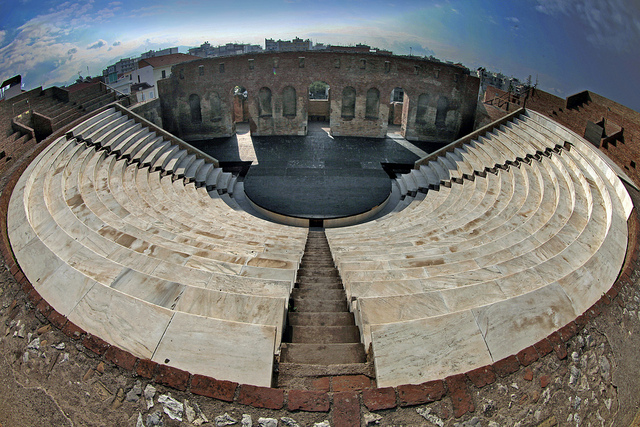 